SUPPLEMENTARY FIGURESControl of PD-L1 expression by miR-140/142/340/383 and oncogenic activation of the OCT4–miR-18a pathway in cervical cancerPeixin Dong, Ying Xiong, Jiehai Yu, Lin Chen, Tang Tao, Song Yi, Sharon JB Hanley, Junming Yue, Hidemichi Watari & Noriaki SakuragiContentsSupplementary Figures: Supplementary Figure S1.…………….……………..….………………..……….………….……………….11Supplementary Figure S2.…………….……………..….………………..……….………….……………….12Supplementary Figure S3.…………….……………..….………………..……….………….……………….13Supplementary Figure S4.…………….……………..….………………..……….………….……………….14Supplementary Figure S5.…………….……………..….………………..……….………….……………….15Supplementary Figure S6.…………….……………..….………………..……….………….……………….16Supplementary Figure S7.…………….……………..….………………..……….………….……………….17Supplementary Figure S8.…………….……………..….………………..……….………….……………….18Supplementary Figure S9.…………….……………..….………………..……….………….……………….19Supplementary Figure S10.…………….……………..….………………..……….………….………………20Supplementary Figure S11.…………….……………..….………………..……….………….………………21Supplementary Figure S12.…………….……………..….………………..……….………….………………22Supplementary Figure Legends: Supplementary Figure S1. identification of miRNAs that directly and indirectly regulate PD-L1 expression. (a) Western blot analysis and densitometric analysis of PD-L1 expression in the immortalized endometrial epithelial cell line EM (normal), CaSki, ME-180 and SiHa cells (n = 3); western blotting for PD-L1 in SiHa cells transduced with PD-L1 shRNA vector or control vector, and in CaSki cells transfected with PD-L1 expression vector or control vector (n = 3). (b) Western blot analysis of PD-L1 expression in CaSki cells following stable PD-L1 overexpression (left panel). Colony formation and Matrigel invasion assays of CaSki cells with stable PD-L1 overexpression (right panel) (n = 3). (c) Workflow for identifying miRNAs that directly target PD-L1 (upper panel), and miRNAs that indirectly upregulate PD-L1 expression via targeting PTEN in CC cells (lower panel). (d) qRT-PCR analysis of indicated miRNAs in normal, CaSki, ME-180 and SiHa cells, or in normal, AsPC-1 and PaCa-2 cells (n = 4). (e) qRT-PCR analysis of PD-L1 in SiHa cells transfected with anti-miR-18a inhibitor, indicated miRNA mimics or their negative controls (n = 4). (f) qRT-PCR analysis of PD-L1 in CaSki cells transfected with miR-18a mimic, indicated anti-miRNA inhibitors or their negative controls (n = 4). *P < 0.05. **P < 0.01. ***P < 0.001.  Supplementary Figure S2: Identification of miRNAs that regulate PD-L1 expression. (a) Morphology of SiHa parental cells and the highly invasive SiHa sublines. (b) Heatmap representing miRNAs with > 2.0-fold differential expression between parental and highly invasive SiHa cells. (c) Box plot comparing the expression level of the indicated miRNAs in snap-frozen CC tissues (n = 60) and adjacent normal cervical tissues (n = 60). (d) Correlation of PD-L1 expression and that of the indicated miRNAs in 60 snap-frozen CC specimens. (e) Kaplan-Meier curves of CC patient survival based on high or low expression of the indicated miRNAs. ***P < 0.001. Supplementary Figure S3. PD-L1 mediates the effects of miR-140/142/340/383 on cervical cancer growth and invasion. (a) Western blot analysis of PD-L1 expression in SiHa cells transfected with indicated miRNA mimics, together with (or without) PD-L1 expression vector (upper panel) (n = 3). Western blot analysis of PD-L1 expression in CaSki cells transfected with indicated anti-miRNA inhibitors, together with (or without) PD-L1 siRNA (lower panel) (n = 3). (b) Cell proliferation assays and Matrigel invasion assays of SiHa cells transfected with indicated miRNA mimics, together with (or without) PD-L1 expression vector (left panel, n = 6), or of CaSki cells transfected as indicated anti-miRNA inhibitors, together with (or without) PD-L1 siRNA (right panel, n = 6). **P < 0.01. Supplementary Figure S4: miR-18a promotes CC cell proliferation and invasion. (a and b) Cell proliferation assays (a) and Matrigel invasion assays (b) of SiHa, ME-180 and CaSki cells transfected as indicated (n = 6). (c) Design of sgRNAs for miR-18a. PAM sequences are underlined. (d) Structural illustration of the lenti-CRISPR-miR-18a vector. (e) Detection of CRISPR/Cas9-mediated DNA cleavage of miR-18a by T7EN1 cleavage assay (n = 3). (f) DNA sequencing confirming the deletions generated by CRISPR/Cas9 in the miR-18a locus. (g) qRT-PCR analysis of mature miR-18a expression in SiHa cells transduced with different lenti-CRISPR-miR-18a vectors or control lentiviral vector (left panel, n = 3).  Immunoblot of the indicated proteins in SiHa cell lines after transduction with lenti-CRISPR-miR-18a vectors or control lentiviral vector (right panel, n = 3).  (h, i) Growth curves (h) and Matrigel invasion assays (i) of SiHa cells transduced with lenti-CRISPR-miR-18a vectors or control vector (n = 8 per group). (j, k) Growth curves (j) and quantification of tumor weight (k) of the tumors that developed in nude mice injected subcutaneously with SiHa cells transduced as indicated (n = 8 per group). *P < 0.05, **P < 0.01 and ***P < 0.001.  Supplementary Figure S5. Potential target genes of miR-18a. Analysis using algorithms (TargetScan, MIRANDA, DIANA and PITA) predicted that 30 common genes might be potential targets of miR-18a. Supplementary Figure S6. Tumor suppressors BTG3 and RBSP3 are direct targets of miR-18a. (a) Predicted miR-18a binding sites in the 3'-UTRs of SOX6, WNK2, BTG3 and RBSP3. (b) Western blotting analysis of BTG3 and RBSP3 in indicated CC cells and PaCa-2 cells transfected with miR-18a mimic, anti-miR-18a inhibitor or their negative controls (n = 3). (c and d) Luciferase assays for CaSki and ME-180 cells transfected with reporter construct containing the wild-type (WT) or mutant (MU) 3'-UTR of BTG3 and RBSP3, miR-18a mimic or its negative control (c), and for SiHa and PaCa-2 cells transfected with reporter construct containing the WT or MU 3'-UTR of BTG3 and RBSP3, anti-miR-18a inhibitor or its negative control (d) (n = 6). (e and f) Western blotting analysis of BTG3 and RBSP3 (e), cell proliferation assays and Matrigel invasion assays (f) for CaSki cells transfected with miR-18a mimic, together with (or without) BTG3 or RBSP3 expression vector (n = 3). (g and h) Western blotting analysis of BTG3 and RBSP3 (g), cell proliferation assays and Matrigel invasion assays (h) for ME-180 cells transfected with miR-18a mimic, together with (or without) BTG3 or RBSP3 expression vector (n = 3). ***P < 0.001.  Supplementary Figure S7. miR-18a suppresses the expression of SOX6 and WNK2 to promote cervical cancer cell proliferation and invasion. (a) Western blotting analysis of SOX6 and WNK2 in ME-180 cells transfected with miR-18a mimic or its negative control, together with (or without) SOX6 or WNK2 expression vector (n = 3). (b, c) Cell proliferation assays and Matrigel invasion assays of ME-180 cells transfected with miR-18a mimic or its negative control, together with (or without) SOX6 (b) or WNK2 (c) expression vector (n = 4). (d) Western blotting analysis of p-ERK1/2, ERK1/2 and PD-L1 in ME-180 cells transfected with miR-18a mimic or its negative control, together with (or without) WNK2 expression vector. (e) Western blotting analysis of p-ERK1/2, ERK1/2 and PD-L1 in CaSki and ME-180 cells treated with DMSO or PD0325901 (n = 3). (f, g) Cell proliferation assays and Matrigel invasion assays of CaSki (f) and ME-180 (g) cells transfected with miR-18a mimic or its negative control, in the presence (or absence) of PD0325901 (n = 3). ***P < 0.001. Supplementary Figure S8. The suppression of Wnt/β-Catenin signaling pathway by XAV939 decreased PD-L1 expression and reduced cervical cancer cell proliferation and invasion. (a) Western blotting analysis of β-Catenin, STAT3 and PD-L1 in CaSki and SiHa cells transfected with miR-18a mimic or its negative control, in the presence (or absence) of XAV939 (n = 3). (b, c) Cell proliferation assays and Matrigel invasion assays of CaSki (b) and SiHa (c) cells transfected with miR-18a mimic or its negative control, in the presence (or absence) of XAV939 (n = 4). (d) Western blotting analysis of STAT3 and PD-L1 in CaSki and SiHa cells transfected with STAT3 expression vector or control vector (n = 3). *P < 0.05. **P < 0.01. ***P < 0.001. Supplementary Figure S9. The effects of SOX6 on cervical cancer cell growth and invasion are reversed by ectopic WISP3 expression. (a, b) Cell proliferation assays (a) and Matrigel invasion assays (b) of CaSki cells transfected with SOX6 expression vector or control vector, together with (or without) WISP3 expression vector (n = 3). (c, d) Cell proliferation assays (c) and Matrigel invasion assays (d) of SiHa cells transfected with SOX6 expression vector or control vector, together with (or without) WISP3 expression vector (n = 3). *P < 0.05. **P < 0.01. Supplementary Figure S10. miR-34a inhibits proliferation and invasion in cervical cancer cells. (a, b) Cell proliferation assays (a) and Matrigel invasion assays (b) of CaSki cells transfected with miR-34a mimic or its negative control (n = 3). (c, d) Cell proliferation assays (a) and Matrigel invasion assays (b) of SiHa cells transfected with miR-34a mimic or its negative control (n = 3). ***P < 0.001. Supplementary Figure S11: OCT4 transactivates miR-18a in CC cells. (a) Schematic showing the predicted OCT4 binding site (shown in red) upstream of the miR-18a region. (b) Western blot analysis of OCT4 expression in normal cells and CC cell lines (CaSki, ME-180 and SiHa, n = 3). (c) Western blot analysis of OCT4 in the indicated CC cells transfected with the OCT4 expression vector, OCT4 siRNA or the corresponding negative control (n = 3). (d) qRT-PCR analysis of OCT4 in the indicated CC cells transfected with the OCT4 expression vector, OCT4 siRNA or the corresponding negative control (n = 4). (e) OCT4 occupancy at its potential binding site in the miR-18a locus was analyzed using ChIP-qPCR assays. miR-125b, a known OCT4 target, was used as a positive control (n = 3). (f) The indicated CC cells were transfected with a wild-type (WT) or mutant (MUT) pri-miR-18a promoter luciferase reporter vector along with the OCT4 expression vector, OCT4 siRNA or the corresponding negative control. Relative luciferase activity was determined (n = 4). (g, h) Cell proliferation assays and Matrigel invasion assays of CaSki (g) and ME-180 (h) cells transfected as indicated (n = 3). **P < 0.01, ***P < 0.001.  Supplementary Figure S12: Prognostic impacts of PD-L1, OCT4, WNK2, SOX6, BTG3 and RBSP3 in CC. (a) Analysis of PD-L1, miR-18a, OCT4, WNK2, SOX6, BTG3 and RBSP3 expression in CC tissues relative to the corresponding normal cervical tissues (according to the GENT, MethHC and Oncomine databases). (b) Prognosis of CC patients stratified by median PD-L1, OCT4, WNK2, SOX6, BTG3 and RBSP3 mRNA expression (n = 30 for the high expression group versus n = 30 for the low expression group). (c) Correlation of expression between miR-18a expression levels and OCT4, PTEN, WNK2, SOX6, BTG3 and RBSP3 mRNA expression. *P < 0.05, **P < 0.01.  Supplementary Figure S1. identification of miRNAs that directly and indirectly regulate PD-L1 expression. 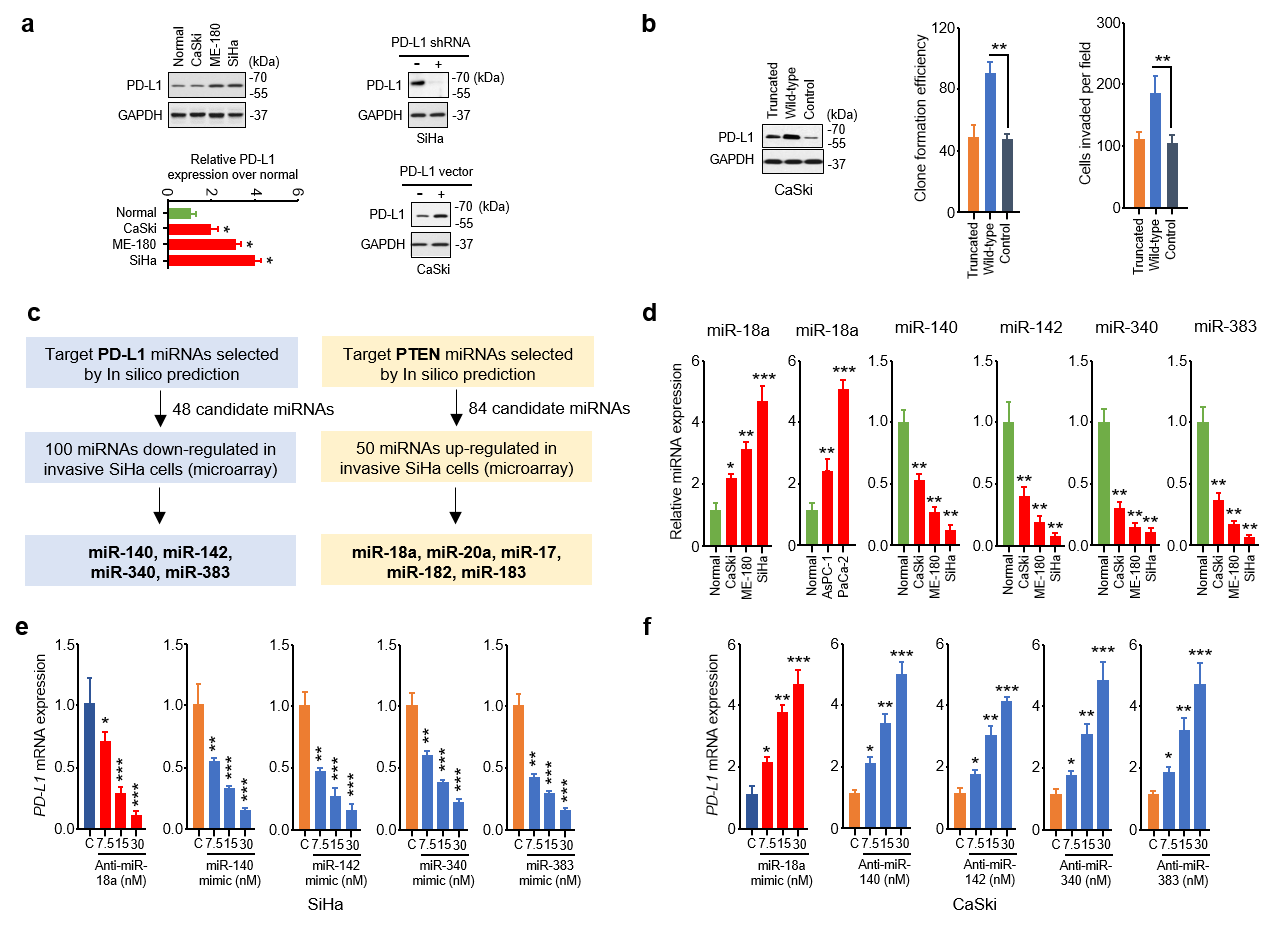 Supplementary Figure S2: Identification of miRNAs that regulate PD-L1 expression. 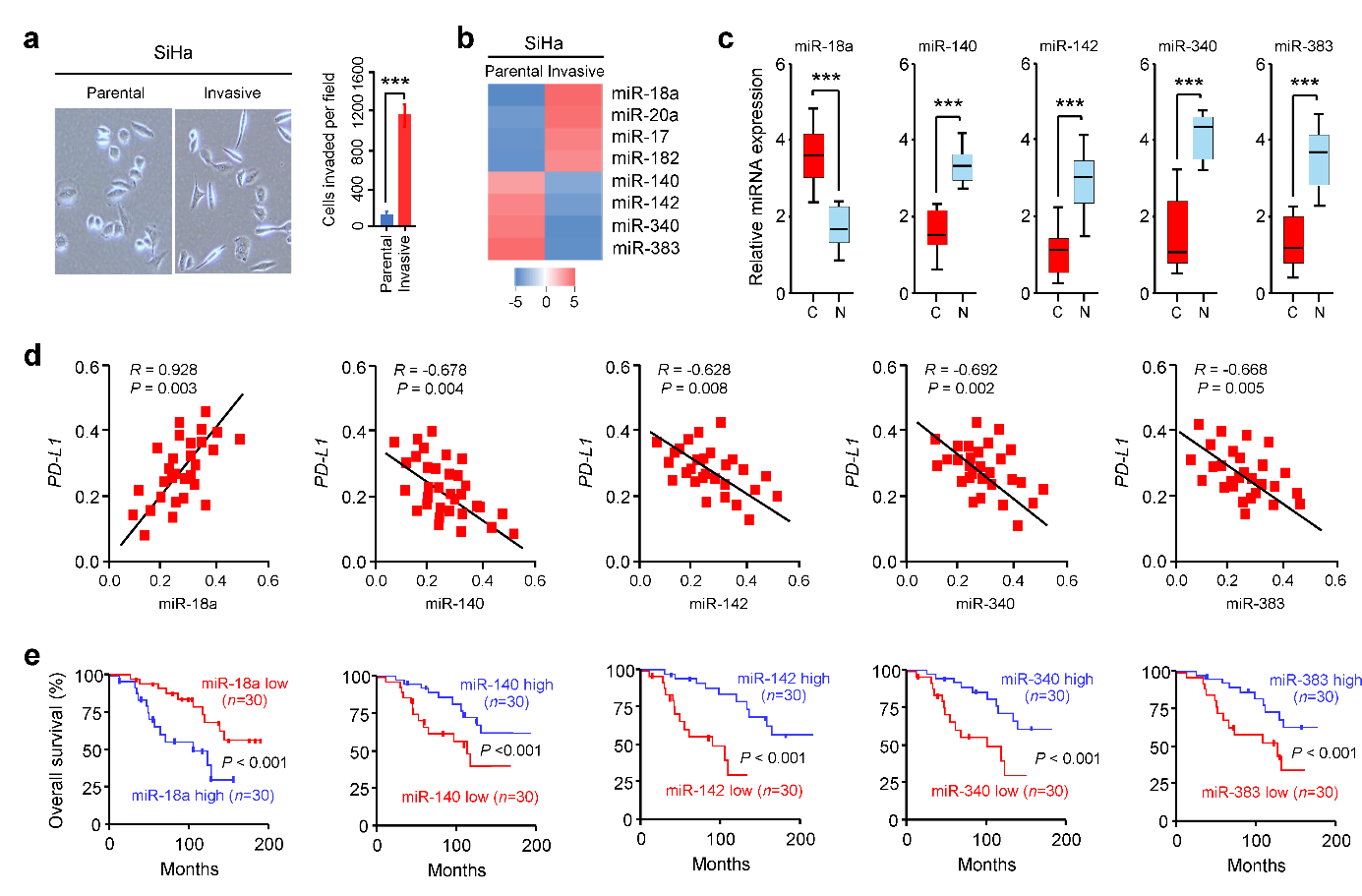 Supplementary Figure S3. PD-L1 mediates the effects of miR-140/142/340/383 on cervical cancer growth and invasion. 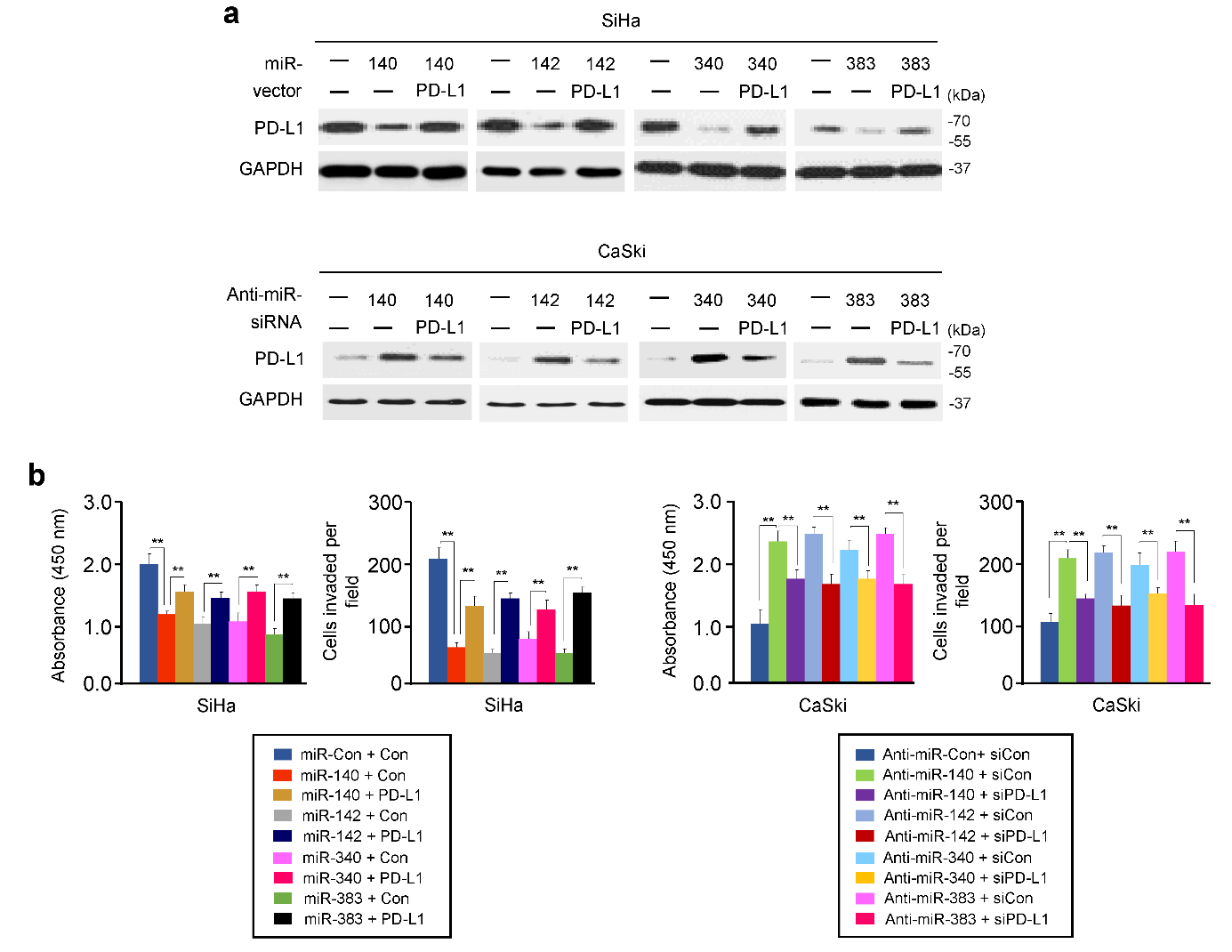 Supplementary Figure S4: miR-18a promotes CC cell proliferation and invasion. 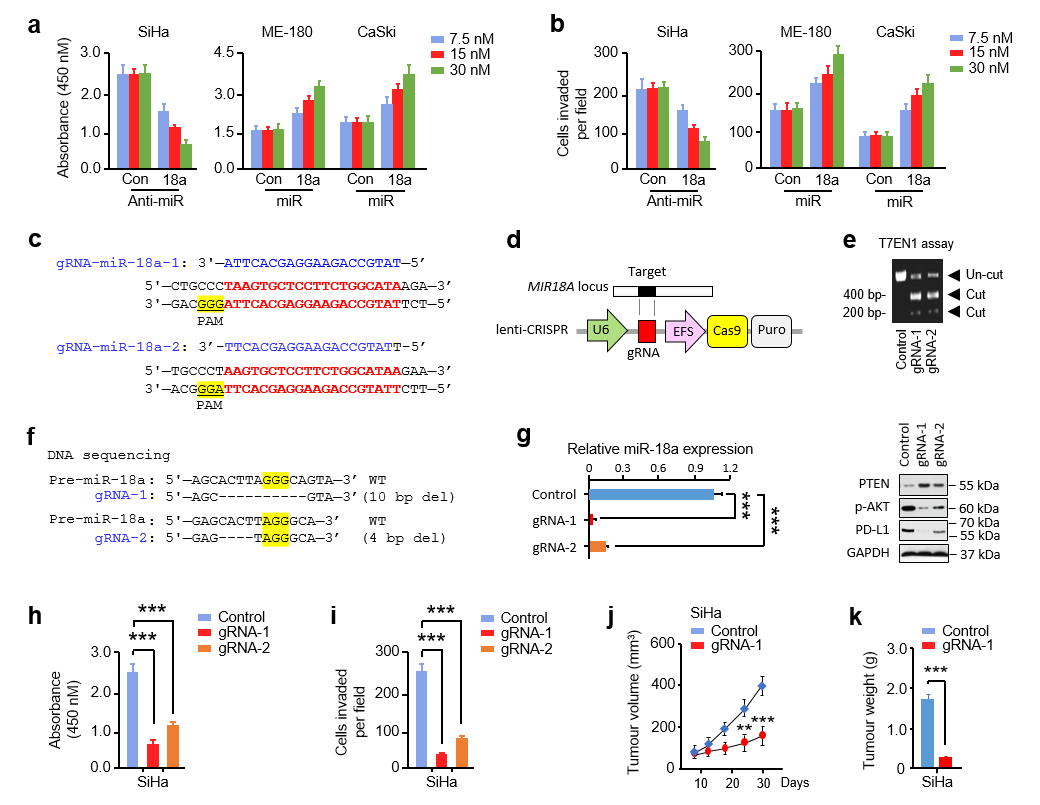 Supplementary Figure S5. Potential target genes of miR-18a. 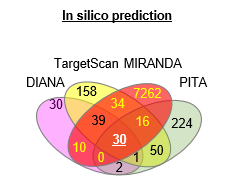 Supplementary Figure S6. Tumor suppressors BTG3 and RBSP3 are direct targets of miR-18a. 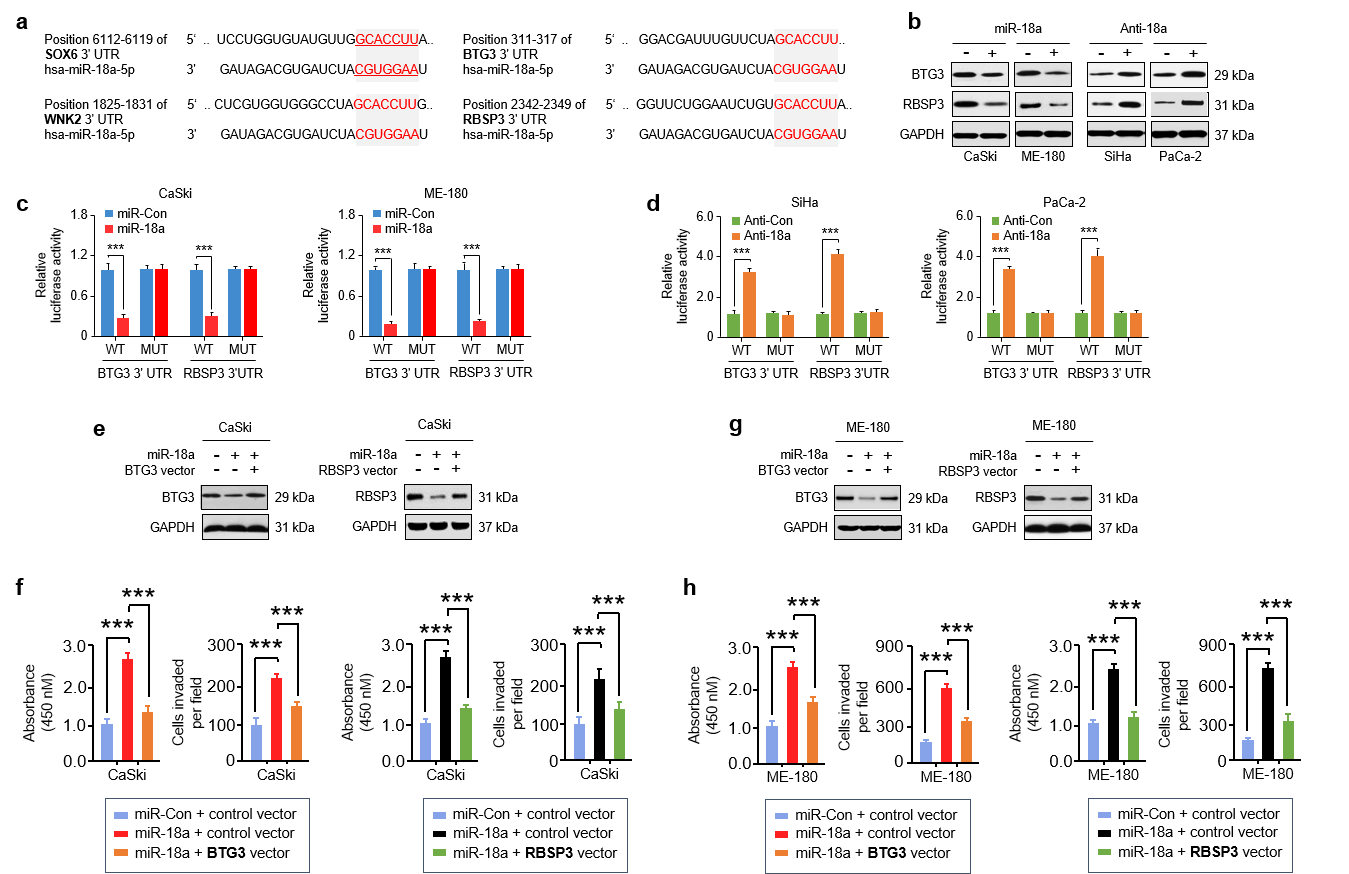 Supplementary Figure S7. miR-18a suppresses the expression of SOX6 and WNK2 to promote cervical cancer cell proliferation and invasion. 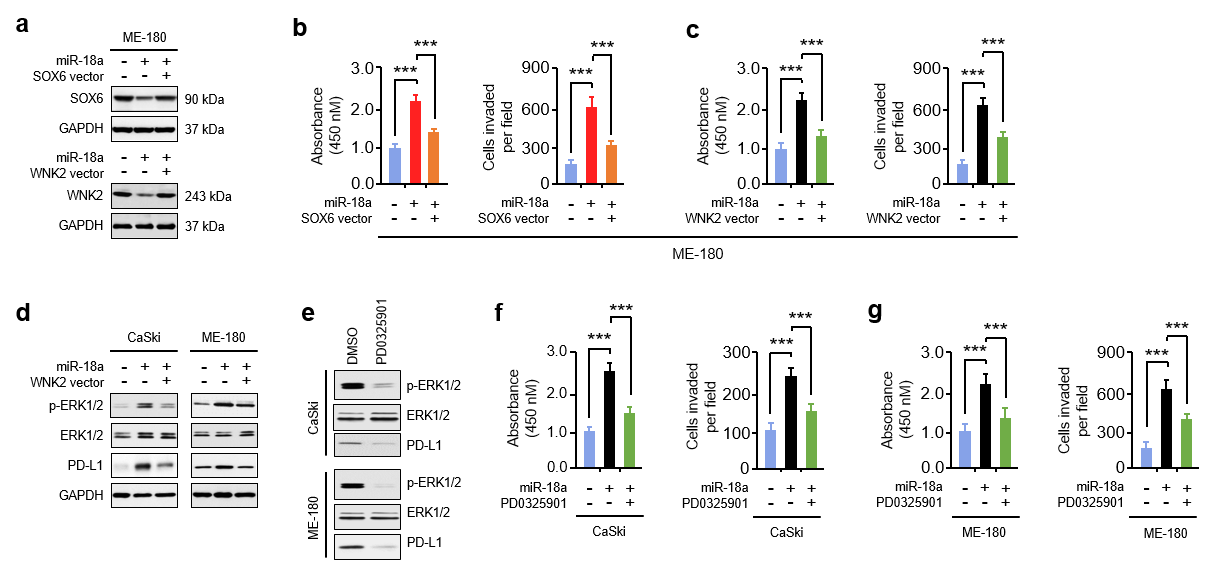 Supplementary Figure S8. The suppression of Wnt/β-Catenin signaling pathway by XAV939 decreased PD-L1 expression and reduced cervical cancer cell proliferation and invasion. 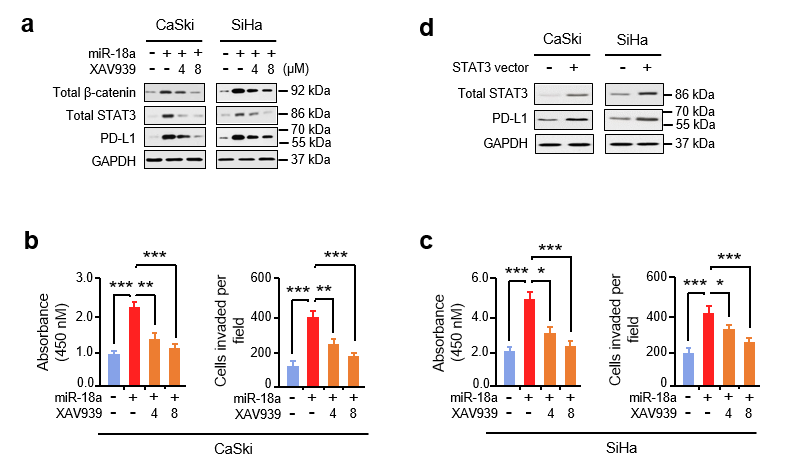 Supplementary Figure S9. The effects of SOX6 on cervical cancer cell growth and invasion are reversed by ectopic WISP3 expression. 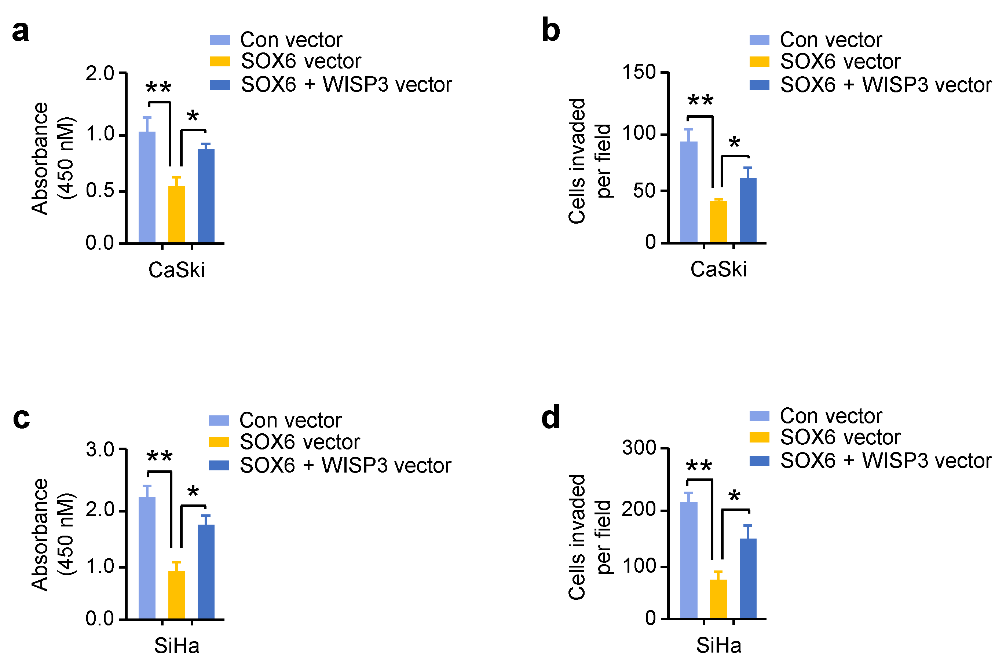 Supplementary Figure S10. miR-34a inhibits proliferation and invasion in cervical cancer cells. 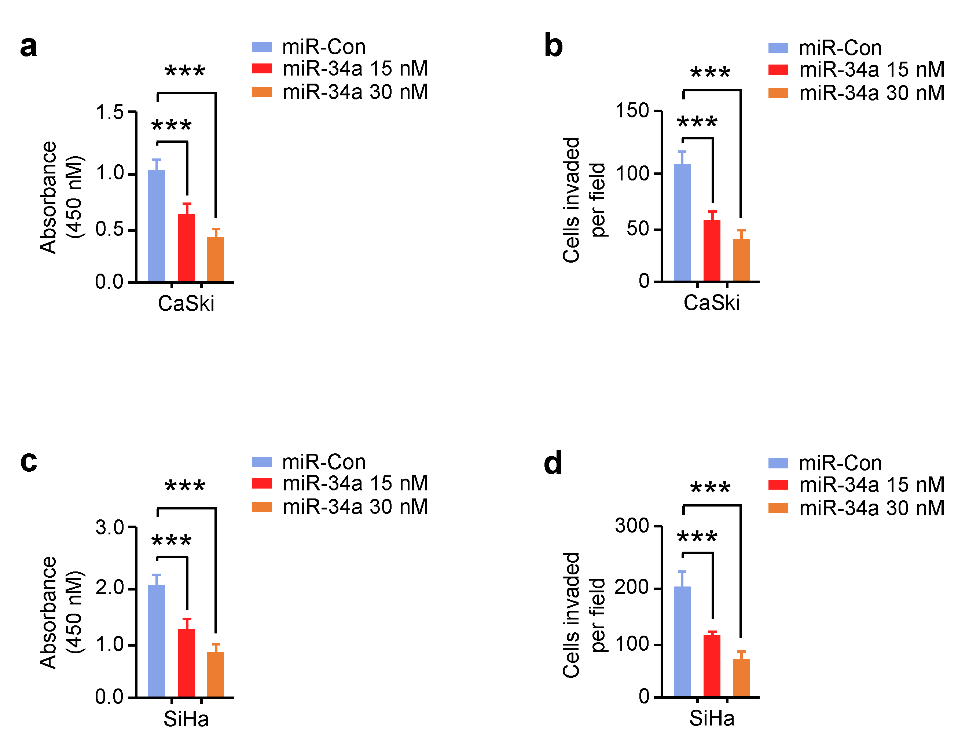 Supplementary Figure S11: OCT4 transactivates miR-18a in CC cells. 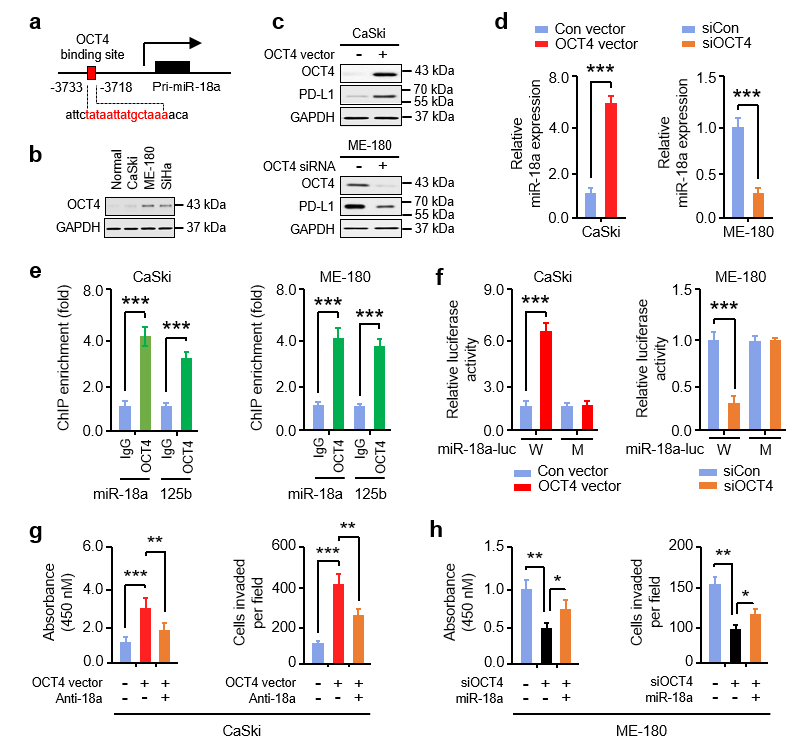 Supplementary Figure S12: Prognostic impacts of PD-L1, OCT4, WNK2, SOX6, BTG3 and RBSP3 in CC. 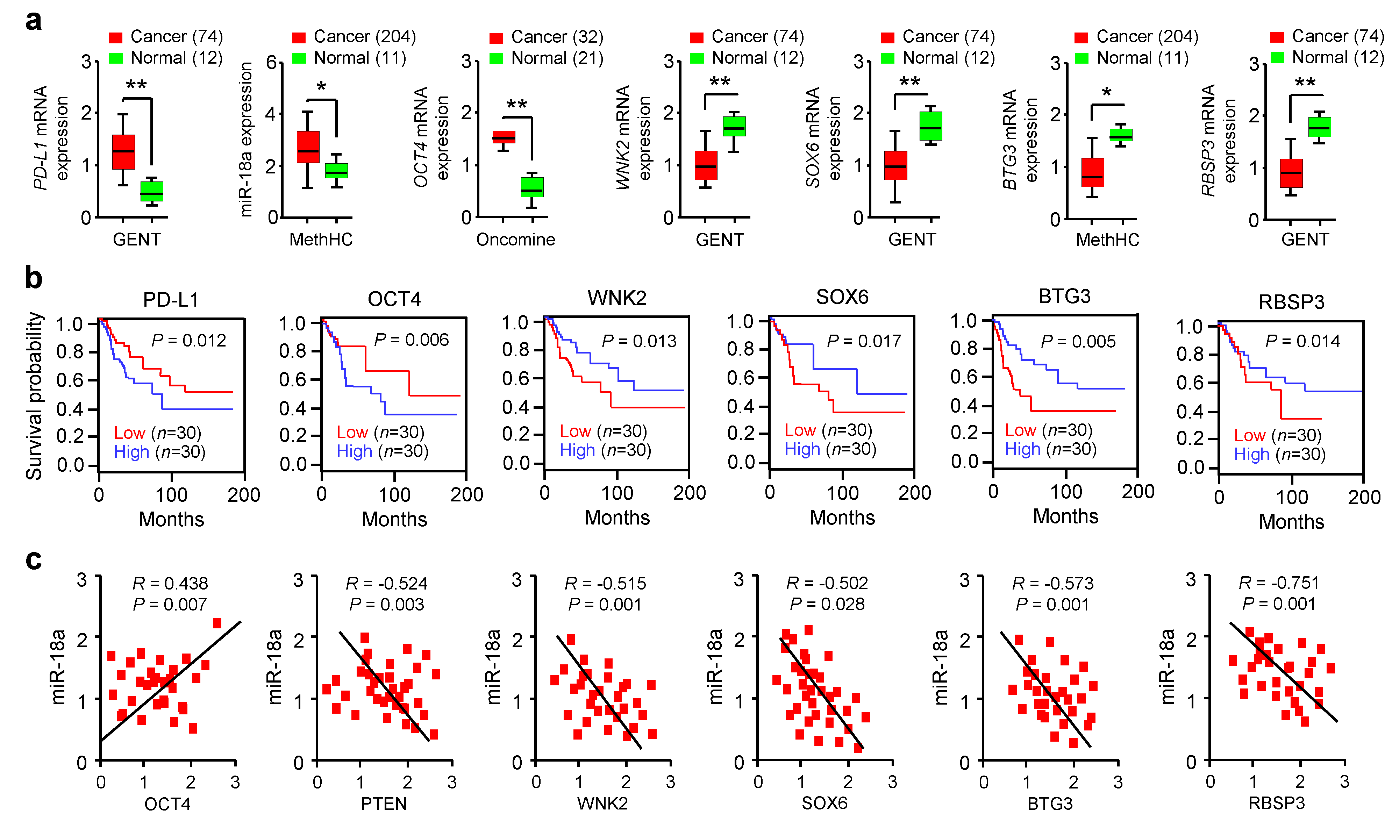 